Расчетные способы определения объема потребленной электроэнергии (мощности) и основания их примененияОснованием применения расчетных способов определения объема потребленной электрической энергии являются:Выявление факта безучетного потребления в результате проверок приборов учета потребителей и составления сетевой организацией акта о неучтенном потреблении электрической энергии;С даты составления акта о неучтенном потреблении электрической энергии до восстановления надлежащего учета электрической энергии и проведения процедуры допуска в эксплуатацию прибора учета (измерительного комплекса);Выявление факта бездоговорного потребления электрической энергии потребителем в результате самовольного присоединения энергопринимающих устройств к электросетевому хозяйству, в том числе в период введенного полного ограничения потребления электрической энергии за задолженность за потребленную электрическую энергию;В случае 2-х кратного недопуска к приборам учета;Непредоставления показаний прибора учета в установленные сроки, в течение 2-х и более расчетных периодов, начиная с 3-го расчетного периода;Отсутствие прибора учета (истечение межповерочного срока) в течение 2-х и более расчетных периодов, начиная с 3-го расчетного периода.Способ №1:В случаях установления фактов безучетного или бездоговорного потребления, отсутствия у потребителя прибора учета или не передачи показаний прибора учета в установленные сроки более двух месяцев, начиная с 3-го расчетного периода, а также в случае 2-кратного недопуска к расчетному прибору учета, применяются следующие расчетные способы определения объема потребления электрической энергии (мощности):      а) объем потребления электрической энергии (мощности) в соответствующей точке поставки, МВтч, определяется: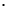 если в договоре имеются данные о величине максимальной мощности энергопринимающих устройств в соответствующей точке поставки, по формуле: ,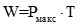 где:Pмакс - максимальная мощность энергопринимающих устройств, относящаяся к соответствующей точке поставки, МВт;T - количество часов в расчетном периоде, времени, в течение которого осуществлялось безучетное потребление электрической энергии, но не более 8760 часов.Если в договоре, обеспечивающем продажу электрической энергии (мощности) на розничном рынке, отсутствуют данные о величине максимальной мощности энергопринимающих устройств или если при выявлении безучетного потребления было выявлено использование потребителем мощности, величина которой превышает величину максимальной мощности энергопринимающих устройств потребителя, указанную в договоре, по формулам:- для однофазного прибора учёта: ,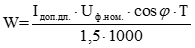 - для трехфазного прибора учёта:,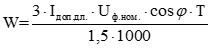 где:Iдоп.дл. - допустимая длительная токовая нагрузка вводного провода (кабеля), А;Uф.ном. - номинальное фазное напряжение, кВ; - коэффициент мощности при максимуме нагрузки. При отсутствии данных в договоре коэффициент принимается равный 0,9;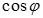       б) почасовые объемы потребления электрической энергии в соответствующей точке поставки, МВтч, определяются по формуле:,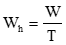 где W - объем потребления электрической энергии в соответствующей точке поставки, МВтч.Способ №2:Объем бездоговорного потребления электрической энергии, МВтч, определяется исходя из величины допустимой длительной токовой нагрузки каждого вводного провода (кабеля) по формулам:- для однофазного ввода:,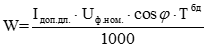 - для трехфазного ввода:,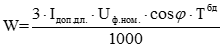 где Tбд - количество часов, в течение которого осуществлялось бездоговорное потребление, но не более чем 8760 часов, ч.